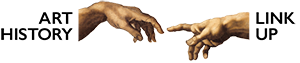 Job advertisement: Art History teacherArt History Link-Up is seeking to an appoint an inspiring and innovative teacher to deliver our free course for state maintained sector students on term-time Saturdays at the National Gallery, and at other museums and galleries from time to time as appropriate to the syllabus.The course will be a taught Extended Project Qualification (EPQ) course alongside two modules of the Pearson A level Art History course. It is envisaged that “Identities in Art and Architecture” and “Invention and Illusion: The Renaissance in Italy 1420-1520” will be delivered at the National Gallery. (A second and separate taught EPQ course at the Wallace Collection will deliver the A level modules “Nature in Art and Architecture” and “Power and Persuasion: the Baroque in Catholic Europe 1597-1685”.) Teachers will be supported in course structure, content and delivery throughout.This is the fourth year of a successful programme, Art History for Everyone, and a unique opportunity to teach in a dedicated teaching space in a gallery setting, to develop and broaden teaching skills, and to widen participation to Art History and the arts. To find out more please visit our website: http://www.arthistorylinkup.org/It is envisaged that the course will run on term-time Saturdays, in the afternoons, in dedicated teaching space in the Sainsbury Wing of the National Gallery from September 2019-July 2020 for 2.5 hours with some supervision/direction of EPQ/homework clubs, run by homework assistants, that follow. The fee will be £200 per session, including preparation, marking and other reasonable duties as required.Application is by email to info@arthistorylinkup.org by 5pm on the closing date, Wednesday 26th  June, by application form, and C.V. if desired, and covering letter setting out your suitability for the position and reasons for applying. To download an application pack, including person specification, teacher responsibilities, and application form, please visit our website: http://arthistorylinkup.org/vacancy/ It is anticipated that interviews will be held in early July in Central London. Art History for Everyone at the National Gallery is generously supported by the National Gallery, the Rothschild Foundation, and other supporters. Art History for Everyone is managed by Art History Link-Up, a registered charity. Art History Link-UpCharity registration number: 1172792The Old Rectory, WiggonholtWest Sussex RH20 2ELinfo@arthistorylinkup.orgwww.arthistorylinkup.org